National Forest Company
Diversity Monitoring Form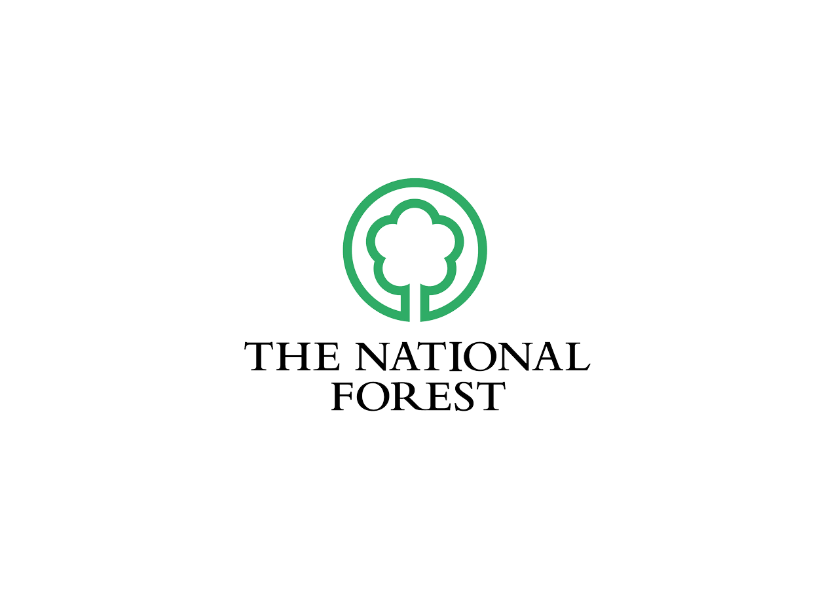 It is vital that we monitor and analyse diversity information so that we can ensure that our processes are fair, transparent and promote equality of opportunity. Any information provided on this form:will be treated as strictly confidential and used for statistical purposes onlywill not be seen by anybody involved in the selection process will not be published or used in any way which allows any individual to be identifiedPlease complete and return by email to abeech@nationalforest.orgPersonal Details Part 1: DiversityYour responses will never be made available to the panel considering your application.The information will be used for statistical purposes only and will not be published or used in any way which allows any individual to be identified.A GenderWhat is your gender identity? Male Female Non-binary Other I prefer not to sayIf “Other”, please specify how you describe yourself:B DisabilityDo you consider yourself to have a physical or mental disability or impairment that has (or would have without treatment) a long-term adverse effect on your ability to carry out one or more day to day activities? No Yes I prefer not to sayIf “Yes”, how would you describe your disability?C EthnicityWhich category best describes your ethnicity?D AgePlease tick the age band you fall into: 66+ 56-65 46-55 36-45 26-35 18-25 I prefer not to sayE Sexual OrientationWhich of the following best describes your sexual orientation? Bisexual Gay man Heterosexual Lesbian Other I prefer not to sayF Religion or BeliefWhich category best describes your religion or belief? Buddhist Christian Hindu Jewish Muslim Sikh Other No Religion or Atheist I prefer not to sayG Current Place of ResidencePlease enter the City/County that you live in, along with the first part of your post code:Part 2: How did you found out about this opportunity?If you selected “Other” for any answer, please provide further details below:First name(s)SurnameDate of ApplicationAsian BangladeshiAsian ChineseAsian IndianAsian PakistaniAsian Other Asian originBlack AfricanBlack CaribbeanBlack Other Black originMixed Ethnic Of more than one ethnicityWhite British, Irish, or other WhiteN/A I prefer not to sayCity/County (e.g., Leicestershire)First Part of Postcode (e.g., LE65)Website National Forest websiteWebsite Other website (please specify below)Social Media FacebookSocial Media LinkedInSocial Media TwitterSocial Media Other social media (please specify below)Directly approached by National ForestDirectly approached by Other (please specify below)Print Media Newspaper/Magazine/Journal (please specify below)